Panels and Pressings – In our quest to become a single source service we are now able to provide pre-finished cut to size aluminium sheet in various thicknesses.Insulated Bonded sandwich panels are also made to order and may be supplied in single or dual finish.Fabricated pressings such as cills, door treys, soffits, facias, columb closures, bull nose panels ect are all available custom made to customers specifications pre-finished and protective taped ready for installation.The sheets and fabrications can be finished along with your aluminium system profiles and delivered as a complete package.This obviously eliminates the need to contact various suppliers to ensure you receive all the elements of a contract on time and complete.Thus freeing up valuable time and often reducing frustration.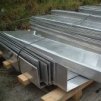 